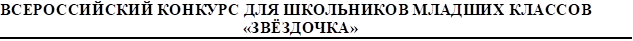                                                    УЧЕБНЫЙ ГОД 2019-2020 (1 ПОЛУГОДИЕ)                                                       ИНФОРМАТИКА 5 КЛАСС – ЗАДАНИЯ                                                                               ЧАСТЬ – А1. Текстовый редактор - программа, предназначенная для ….а) создания, редактирования и форматирования текстовой информацииб) работы с изображениями в процессе создания игровых программв) управление ресурсами ПК при создании документовг) автоматического перевода с символьных языков в машинные коды2. Модель есть замещение изучаемого объекта другим объектом, который отражает…а) некоторые стороны данного объекта                          б) все стороны данного объектав) существенные стороны данного объекта                      г) несущественные стороны данного объекта3. Найдите лишнее…а)            б)             в)              г) 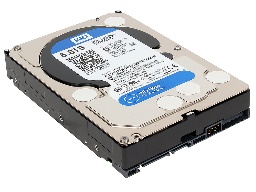 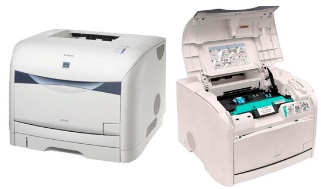 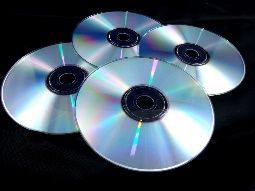 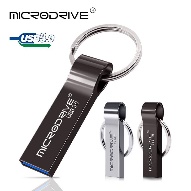 4. Отметьте устройство, где программы и данные хранятся и после выключения компьютераа) долговременная (внешняя) память             б) монитор               в) процессор         г) оперативная память5. После отключения питания компьютера теряется вся информация, которая находилась….а) на жестком диске             б) оперативной памяти         в) на флэш-накопителе         г) лазерном диске CD-R6. Файл – это?а) программа в оперативной памяти                             б) текст, напечатанный на принтере          в) программа или данные на диске                                    г) текст в оперативной памяти7. Ваши действия при пожареа) прекратить работу, под руководством учителя покинуть кабинет  б) немедленно покинуть компьютерный класс     в) выключить компьютер и покинуть здание        г) вызвать пожарную охрану  8. Описание последовательности шагов для решения задачи называют…а) инструкцией                    б) алгоритмом                    в) действием                     г) понятием9. Что называют параметром алгоритма?а) величины, значения которых указаны при обращении к алгоритму  б) количество команд алгоритма                          в) имя алгоритма                         г) команды алгоритма10.  Что может измениться при выполнении алгоритма?а) имена величин    б) значение переменных величин     в) значение постоянных величин    г) имя алгоритма11. Наблюдать за чем-нибудь  - значит….а) получать информацию                             б) копировать информацию                         в) передавать информацию                                г) сохранять информацию12. Расположи в порядке убывания: а) 1 Гбайт, б) 1 Кбайт, в) 1 бит, г) 1 байт, д) 1 Мбайта) а б в г д                          б) г в д а б                           в) а д б г в                          г) д б в г а13. Расположите в порядке возрастания: а) 1 Гбайт, б) 1 Кбайт, в) 1000 байт, г) 10 Мбайта) б а г в                           б) а г б в                      в) в б г а                      г) г в б а                                                   УЧЕБНЫЙ ГОД 2019-2020 (1 ПОЛУГОДИЕ)                                           ИНФОРМАТИКА 5 КЛАСС – ЗАДАНИЯ (2 страница)                                                                               ЧАСТЬ – А14. Курсор – это…а) устройство ввода текстовой информации                        б) клавиша на клавиатурев) наименьший элемент отображения на экранег) метка на экране монитора, указывающая позицию, в которой будет отображен вводимый с клавиатуры символ15. Программы, необходимые для выполнения конкретных задач – это…а) прикладные программы                                      б) программное обеспечение       в) операционные системы                          г) драйверы                                                                                    ЧАСТЬ – В1. Три одноклассника - Влад, Тимур и Юра  встретились спустя 10 лет после окончания школы. Выяснилось, что один из них стал врачом, второй - физиком, а третий - юристом. Один полюбил туризм, другой - бег, страсть третьего - регби. Юра сказал, что на туризм ему не хватает времени, хотя его сестра  - единственный врач в семье, заядлый турист. Врач сказал, что он разделяет увлечение коллеги. Интересно, что у двоих из друзей в названиях их профессий и увлечений не встречается ни одна буква их имен. Определите, кто чем любит заниматься в свободное время и у кого какая профессия.2. Внимательно посмотрите на картинку и ответьте на вопросы:1. Вверх или вниз по течению реки идет пароход?2. Какое время года здесь изображено?3. Глубока ли река в этом месте?4. Далеко ли пристань?5. На правом или левом берегу реки она находится?6. Какое время дня показал на рисунке художник?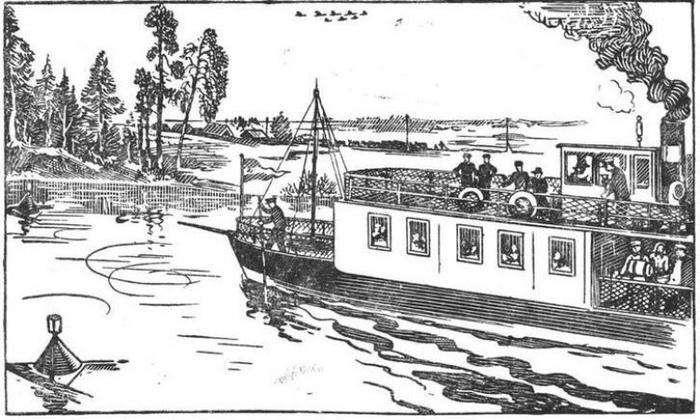                                                    УЧЕБНЫЙ ГОД 2019-2020 (1 ПОЛУГОДИЕ)                                           ИНФОРМАТИКА 5 КЛАСС – ЗАДАНИЯ (3 страница)                                                                               ЧАСТЬ – В3. Используя пять раз цифру 2, знаки арифметических действий и скобки, запишите выражение, значение которого будет равно: а – 11; б – 15; в – 12321.4. Внимательно изучите картинку и ответьте на вопросы…1. Давно ли ребята занимаются туризмом?2. Хорошо ли они знакомы с домоводством?3. Судоходна ли река?4. В каком направлении она течёт?5. Какова глубина и ширина реки на ближайшем перекате?6. Долго ли будет сохнуть бельё?7. Намного ли вырастет ещё подсолнух?8. Далеко ли от города разбит лагерь туристов?9. Каким транспортом добирались сюда ребята?10. Любят ли в этих местах пельмени?11. Как называется газета?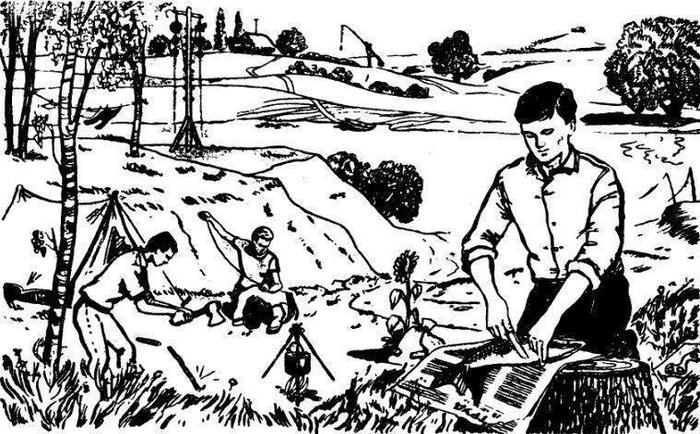 5. Выявите закономерность и продолжите ряд, вписав еще 4 буквы. п, в, т, ч, п, ш,....                                           УЧЕБНЫЙ ГОД 2019-2020 (1 ПОЛУГОДИЕ)                                         ИНФОРМАТИКА 5 КЛАСС – БЛАНК ОТВЕТОВФ.И.О. _________________________________________________________________________Школа _________________________________________________________________________Населённый пункт________________________________________________________________ЧАСТЬ – АЧАСТЬ - В1.2. ______________________________________________________________________________________________________________________________________________________________________________________________________________________________________________________________________________________________________________________________________________________________________________________________________________________________________________________________________________________________________________________________________________________________________________________________________________________________________________________________________________________________________________________________________________________________3.                                            УЧЕБНЫЙ ГОД 2019-2020 (1 ПОЛУГОДИЕ)                          ИНФОРМАТИКА 5 КЛАСС – БЛАНК ОТВЕТОВ (2 страница)Ф.И.О. _________________________________________________________________________Школа _________________________________________________________________________Населённый пункт________________________________________________________________ЧАСТЬ – В4. ________________________________________________________________________________________________________________________________________________________________________________________________________________________________________________________________________________________________________________________________________________________________________________________________________________________________________________________________________________________________________________________________________________________________________________________________________________________________________________________________________________________________________________________________________________________________________________________________________________________________________________________________________________________________________________________________________________________________________________________________________________________________________________________________________________________________________________________________________________________________________________________________________________________________________________________________________________________________________________________________________________________________________________________________________________________________________________________________________________________________________________________________________________________________________________________5.                                            УЧЕБНЫЙ ГОД 2019-2020 (1 ПОЛУГОДИЕ)         ИНФОРМАТИКА 5 КЛАСС – БЛАНК ОТВЕТОВ (дополнительная страница)Ф.И.О. _________________________________________________________________________Школа _________________________________________________________________________Населённый пункт________________________________________________________________  1  2  3  4  5  6  7  8  9 10 11 12 13 14 15__________________________________________________________________________________________а)___________________________________________________________________________________________________________________________________________________________________________________б)___________________________________________________________________________________________________________________________________________________________________________________в)____________________________________________________________________________________________________________________________________________________________________________________________________________________________________________________________________________